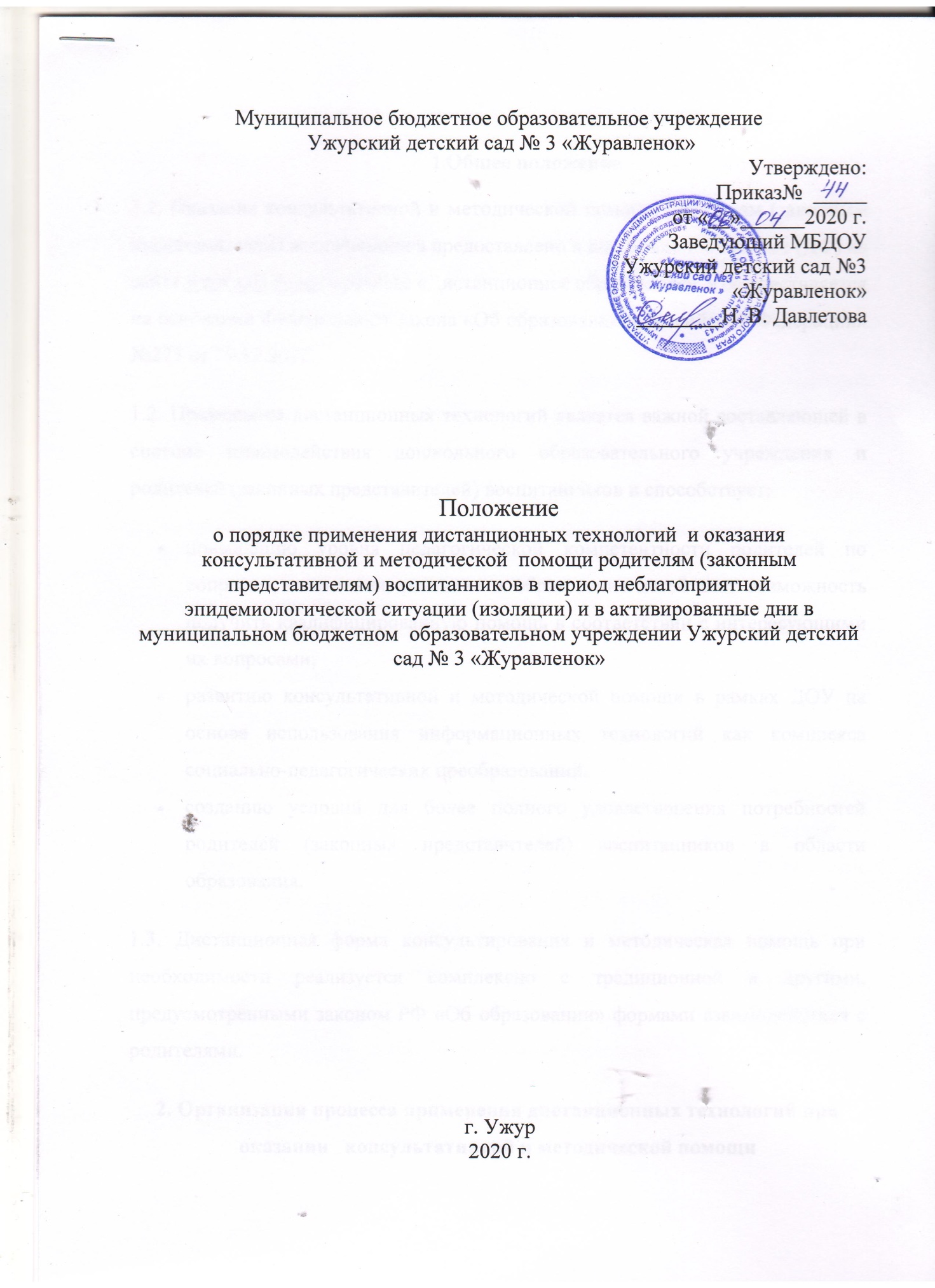 1.Общее положение1.1. Оказание консультативной и методической помощи родителям (законным представителям) воспитанников предоставлено в дистанционной форме (ДФ) на сайте www.uds.do.am в разделе «Дистанционное образование»  и осуществляется на основании Федерального Закона «Об образовании в Российской Федерации» №273, от 29.12.2012.1.2. Применение дистанционных технологий является важной составляющей в системе взаимодействия дошкольного образовательного учреждения и родителей (законных представителей) воспитанников, способствует:повышению уровня педагогической компетентности родителей по вопросам воспитания, развития и образования детей дает возможность получить квалифицированную помощь в соответствии с интересующими их вопросами;развитию консультативной и методической помощи в рамках ДОУ на основе использования информационных технологий как комплекса социально-педагогических преобразований.созданию условий для более полного удовлетворения потребностей родителей (законных представителей) воспитанников в области образования.1.3. Дистанционная форма консультирования и методическая помощь при необходимости реализуется комплексно с традиционной и другими, предусмотренными законом РФ «Об образовании» формами взаимодействия с родителями.2. Организация процесса применения дистанционных технологий при оказании   консультативной и методической помощи2.1. Знакомство с необходимыми дистанционными ресурсами.2.2.Проведение анализа востребованности  консультирования и методической помощи.2.3.  Консультирование педагогами.2.4.Выявление потребности родителей (законных представителей) в применении дистанционных технологий как формы взаимодействия между Учреждением и родительской общественностью.2.6.Выявление проблемы, связанной с удовлетворением потребностей родителей (законных представителей) в углублении, расширении знаний по вопросам воспитания, развития и образования детей;2.7.Принятие педагогическим советом решения об использовании дистанционной помощи для удовлетворения потребностей родителей (законных представителей) в расширении знаний по отдельным педагогическим вопросам (закон РФ «Об образовании»);2.8.Основание для открытия дистанционной формы взаимодействия с родителями по оказанию  консультативной и методической помощи:назначение ответственного за организацию ДФ взаимодействия в ДОУ из числа педагогического коллектива;установление коэффициента доплаты, осуществляющим контроль за процессом организации ДФ взаимодействия, оформление соответствующей документации и ведение раздела сайта «Дистанционное обучение» (за ведение инновационной деятельности).3. Права МБДОУ Ужурский детский сад № 3«Журавленок» в рамках предоставления помощи родителям (законным представителям) в форме дистанционного взаимодействия. 3.1. Учреждение имеет право:использовать дистанционные образовательные технологии при всех, предусмотренных законодательством РФ, формах получения  консультативной и методической помощи родителям;использовать ДФ при наличии руководящих и педагогических работников и персонала, имеющих соответствующий уровень подготовки (документ о повышении квалификации) и специально оборудованных помещений с соответствующей техникой, позволяющей осуществлять консультативную и методическую помощь с использованием ДФ.3.2. Вопросы, не урегулированные настоящим Положением, подлежатурегулированию в соответствии с действующим законодательством РФ, Уставом МБДОУ Ужурский детский сад № 3«Журавленок» и иными локальными нормативными актами ДОУ3.3. Настоящие Положение действительно до принятия нового положения.4. Использование электронного обучения и дистанционных образовательных технологий в образовательной деятельности с воспитанниками МБДОУ Д/С №3 «Журавленок» г. Ужураhttp://www.edu.ru  Федеральный портал «Российское образование»http://www.ict.edu.ru Федеральный портал «Информационно-коммуникационные технологии в образовании».http://www.mon.gov.ru Министерство образования и науки Российской Федерации.http://www.school.edu.ru Российский общеобразовательный портал http://periodika.websib.ru Педагогическая периодика: каталог статей российской образовательной прессы.http://www.vestnik.edu.ru «Вестник образования». Нормативные документы и аналитические обзоры.